PONTE ALTA DO NORTE-S.CSECRETARIA MUNICIPAL DE EDUCAÇÃOCEME RECANTO DA CRIANÇAPROFESSORA: MARINÊS DE FÁTIMA BASTOS SCHMIDTTURMA: 2ºANOTURNO: VESPERTINOSEMANA: 16 A 19 DE NOVEMBROATIVIDADES REMOTASATIVIDADES NÃO PRESENCIAISSEGUNDA-FEIRA: DIA 16 DE NOVEMBRO:- DISCIPLINA DE PORTUGUÊS: (2H/A)1- ESTUDE AS SÍLABAS SIMPLES E COMPLEXAS, QUE ESTÃO NO INÍCIO DA APOSTILA;2-  LEIA O TEXTO COM ATENÇÃO E COPIE NO ESPAÇO ABAIXO:              ZUMZUMZUMZUM É UMA ABELHINHA;ELA É BEM PEQUENA!ZUMZUM VIVE NO ENXAME.ELA VOA...VOA ENTRE AS FLORES.ZUMZUM FAZ UM MEL GOSTOSOMAS TOME CUIDADO, POIS ELA FERROA.ZUMZUM É MUITO ESPERTA!___________________________________________________________________________________________________________________________________________________________________________________________________________________________________________SEGUNDA-FEIRA: DIA 16 DE NOVEMBRO:- DISCIPLINA DE CIÊNCIAS: (2 H/A)1- - ASSISTIR O VÍDEO E PINTE BEM BONITO.https://youtu.be/K2z0ppvRqEY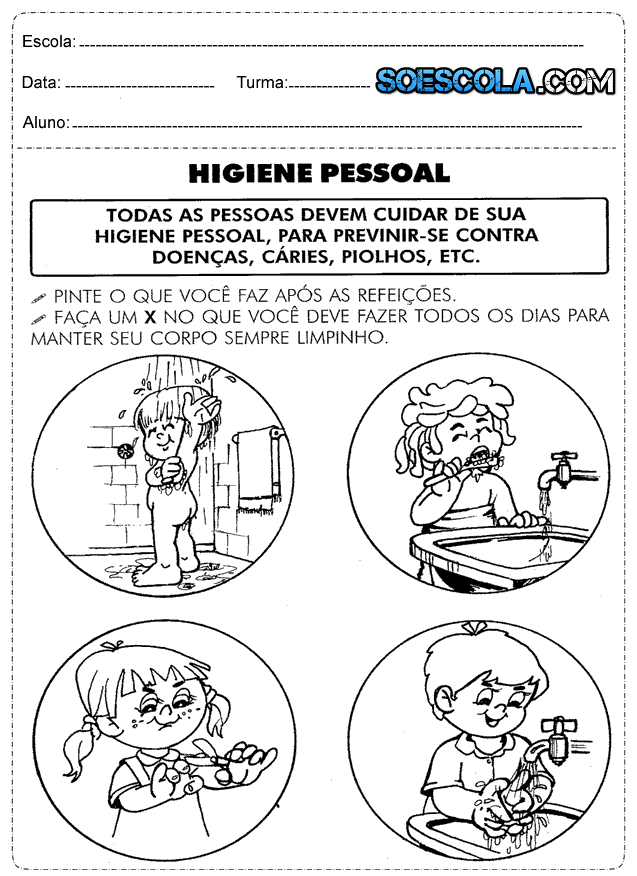 TERÇA-FEIRA: DIA  17 DE NOVEMBRO:-  DISCIPLINA:- DE MATEMÁTICA: (2H/A)1- LIGUE CADA NÚMERO AO NOME DELE: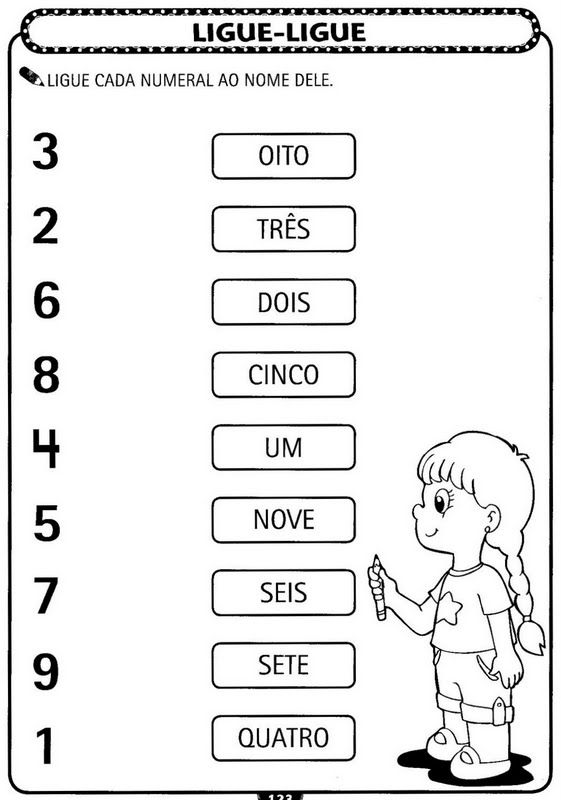 QUARTA-FEIRA DIA  18 DE NOVEMBRO: - DISCIPLINA DE HISTÓRIA: (2H/A)1-  FAÇA DESENHOS DA SUA LINHA DO TEMPO.QUINTA-FEIRA: DIA 19 DE NOVEMBRO:- DISCIPLINA DE GEOGRAFIA: (2 H/A)1-  PREENCHA O CALENDÁRIO DESENHANDO COM A DATA COMEMORATIVA MAIS IMPORTANTE DE CADA MÊS E ESCREVA O QUE VOCÊ DESENHOU.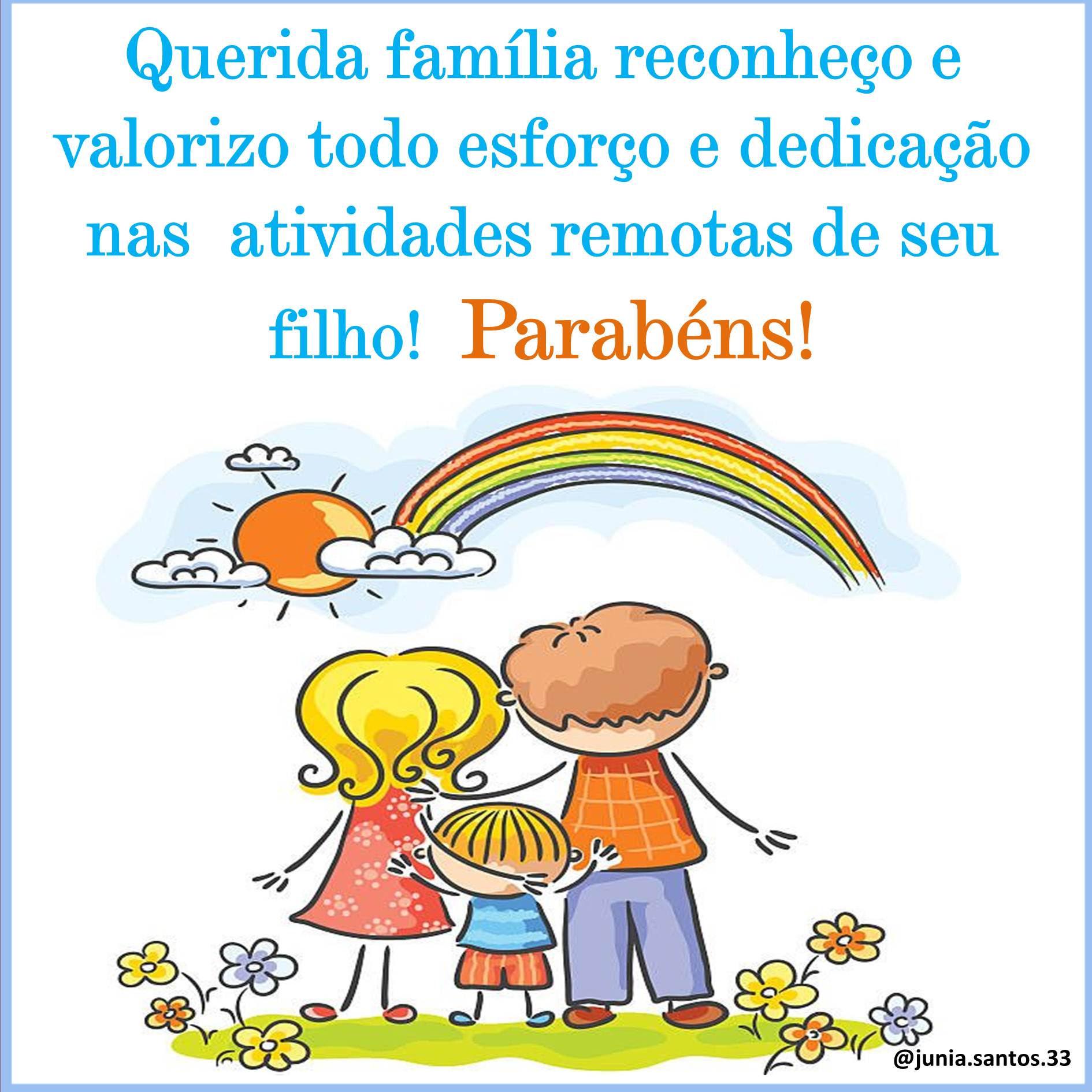 COM CARINHO PROFESSORA MARINÊS!NA BARRIGA DA MÃE:QUANDO VOCÊ NASCEU:QUANDO VOCÊ TINHA DOIS ANOS:E HOJE COMO VOCÊ ESTÁ:JANEIROFEVEREIROMARÇOABRILMAIOJUNHOJULHOAGOSTOSETEMBROOUTUBRONOVEMBRODEZEMBRO